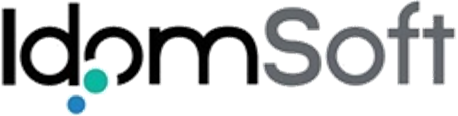 Megvalósíthatósági tanulmány sablon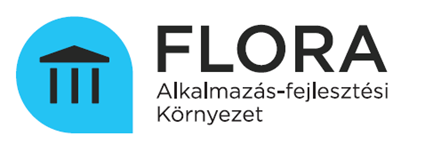 Vezetői összefoglalóA tanulmány céljának ismertetéseA megrendelő szerv bemutatásaA projektet megvalósító szerv/gazdálkodó szervezet bemutatásaA projektmenedzsment szervezet bemutatása, a megvalósítás szervezeti kereteiA projektszervezet működésének elveiA projekt háttereA projekt gazdasági, társadalmi háttereA projekt jogszabályi háttereHelyzetértékelés, a fejlesztés illeszkedése az érintett szakpolitikáhozA projekt által érintett szakterület bemutatásaKapcsolódás a releváns fejlesztési irányokhoz, projektekhezA projekt illeszkedése az ágazati szakpolitikáhozA projekt illeszkedése az ágazati szakrendszerekhezA fejlesztés kapcsolódása a más projektekhez (szinergia vizsgálat)A projekt megvalósításának indokoltságaA projekt megvalósításával érintett szakterületek elemzéseA projekt megvalósításának szükségességét alátámasztó probléma bemutatásaA projekt indokoltságának összefoglalásaA projekt szakmai bemutatása és célrendszereA projekt szakmai tartalmaA projekt célrendszereA projekt hatóköre, az érintett célcsoportok, a fejlesztések hatásterületeA fejlesztés megvalósításának várható hatásaiSzakmai hatásokA projekt hasznossága, megtérüléseGazdasági, társadalmi, környezeti hatásokMegvalósítási javaslat kidolgozásaMűszaki tartalom részletes leírásaRészletes működési, működtetési javaslatAz üzemeltetés személyi és technikai feltételeiA létrejött termék bemutatása, nyújtott szolgáltatásokCselekvési ütemtervMűszaki megvalósítás ütemezéseA projekt további előkészítéséhez és megvalósításához kapcsolódó eljárások ütemezéseMellékletek